DRAF SKRIPSI “Implementasi Kebijakam Peraturan Daerah Kota Bandung No 16 Tahun 2012 Tentang Penyelenggaraan Perhubungan Dan Retribusi Perhubungan Pada Dinas Perhubungan Kota Bandung”
“Studi Kasus Pelaksanaan Bike Sharing Di Kelurahan Taman Sari”.Disusun Oleh :RONALD REGENTH122010135Draf Skripsi diajukan untuk memenuhi syarat penyusunan skripsi Prodi Ilmu Administarsi Negara 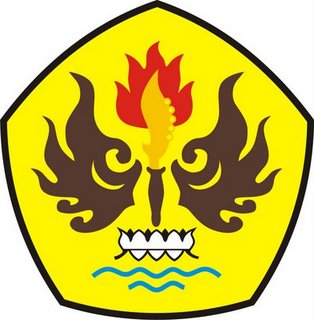 JURUSAN ILMU ADMINISTRASI NEGARAFAKULTAS ILMU SOSIAL DAN ILMU POLITIKUNIVERSITAS PASUNDAN2016